Installation du RUNTIME BLUE sur iPCTélécharger la version runtime qui correspond à celle de votre application sur HMI design studio, attention, vous devez vous connecter avec votre compte ou en créer un, avant de pouvoir le télécharger : https://www.proface.com/en/service#/page/installer/blueCopier l’installeur sur une clef USB et copier le sur le bureau du PS6000. Ensuite sur votre PS6000, copier l’exécutable sur votre bureau.Lancez en administrateur l’exécutable Choisissez votre langue en anglais (Que deux choix, anglais ou japonais)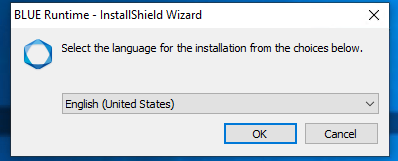 Après quelques secondes, le wizzard apparaît Veuillez suivre les instructions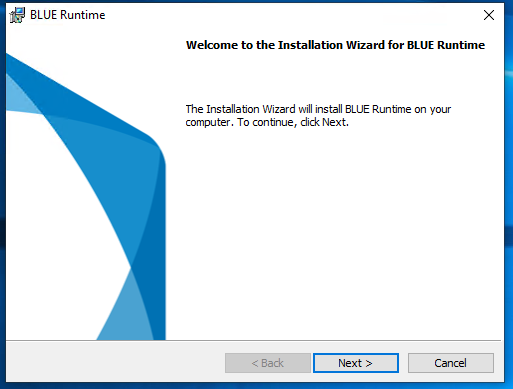 Accepter les termes de contratIndiquer votre nom / prénom et votre entreprise Valider le dossier d’installation Valider la création de raccourci sur le bureau et sur la barre de lancement rapide Installer Installation de Blue runtime : Cette opération va prendre plusieurs secondes Installation de « licence manager », cette utilitaire vous permet de gérer vos licences runtime.Cliquer sur Finish puis redémarrer le PC. BLUE Runtime est installé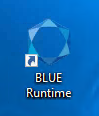 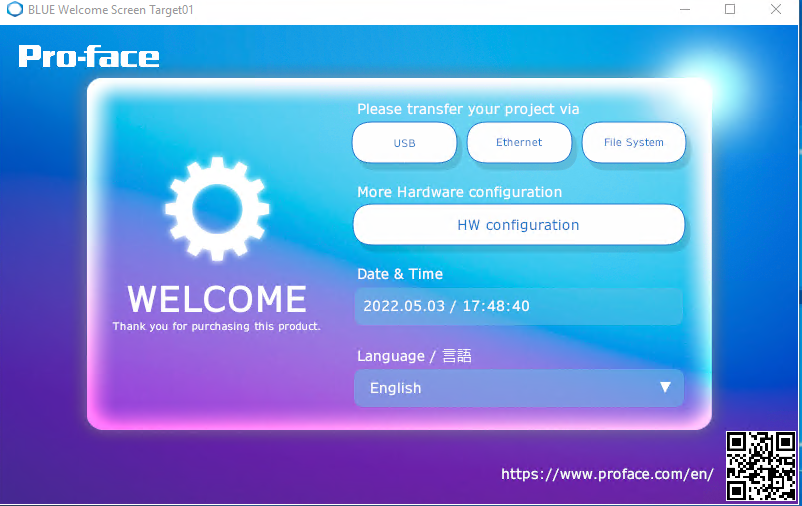 Lancer Blue runtine au démarrageCette fonctionnalité permet de lancer automatique Blue runtime au démarrage de Windows.Faites un raccourci du raccourci Blue runtime sur le bureauSur le bureau faites Windows + R, la fenêtre exécuter apparait Lancer Shell : startup 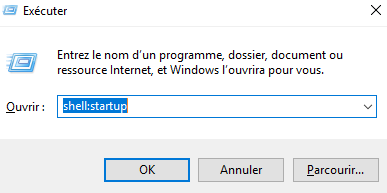 La fenêtre Windows de démarrage apparait. Glisser le raccourci de Blue runtime dedans : 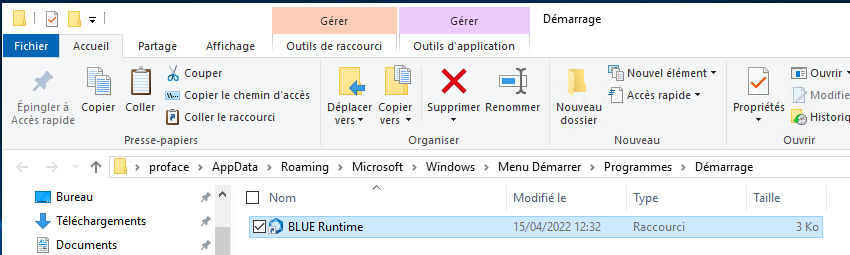 